
Dear Sir/Madam, I came across your posting of a Training Executive, which indicated requirements that closely match my background and expertise. Do refer to my Resume for my detailed work experience and background. As a certified trainer from MSI, U.S.A (CTCTM) with experience of over 8 years in Corporate and Academic training in Canada and UAE, I have become proficient in training the Art of Maximum Achievement, knowledge transfer and skill acquisition. I have experience in over 8 different industries, from Oil & Gas, Hospitality, and Healthcare just to name a few. I also hold a ‘Master Certificate in Leadership Management’ from MCM, U.S.A.Training/Coaching Strengths:Signature Training Content: Topics include Disruptive Technology and Innovation, Innovative Sales Strategies – Buyer Centric Approach, Customer Service & house Sales Staff Solutions, Variant and Lateral Thinking etc. Performance Management and Skills Training:  Business and Soft SkillsSkilled and Unique Training Technique [Cook Book Approach]Effective communication and convincing skills [audience management]
Training/Coaching Techniques: Interactive: A platform that encourages Interaction and DialogueVisual: A unique mix of Custom Images and Videos for extreme Visual stimulationHumor: A ‘Stand-Up Comedy’ approach to blend laughter and learningReal-life: Information presented will include real success events and research findings
Some of the organizations I have worked with in the past include: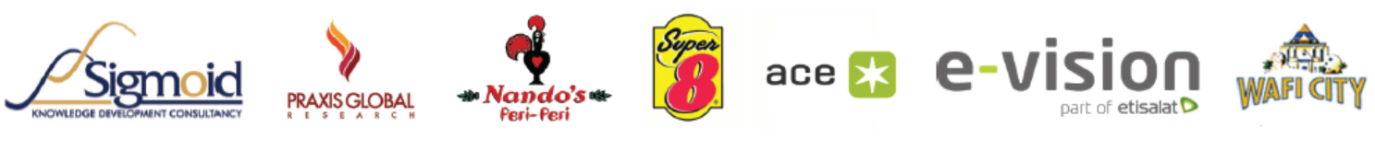 With an excellent training track record for both Corporates and Academics, I am positioned to exceed your expectations. I would welcome an opportunity to meet with your team and I show a demo of my training.I look forward to hearing from you. Thank you and best regards,
Raza 	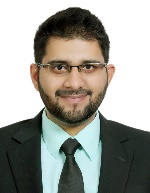 Key Accomplishments:	Over 6 years of Performance Enhancement Training and Career Coaching experience globally Launched over 25 different training modules for Corporates, Universities and SchoolsAcquired over 5 years of experience in the Oil & Gas Conferencing sector Hosted and facilitated more than 15 international events onsite, in the Middle East and EuropeWorked for over 8 different industries in UAE & Canada with up to 10 years of work experienceProfessional Experience:Other Employments in UAE and Canada:

EducationBBA, Marketing – Thompson Rivers University, Kamloops, BC, Canada (2005 - 2010) 
BBA, International Logistics – Al Ghurair University, Dubai, UAE (2003 - 2005)
Personal Information RazaRaza.338555@2freemail.com  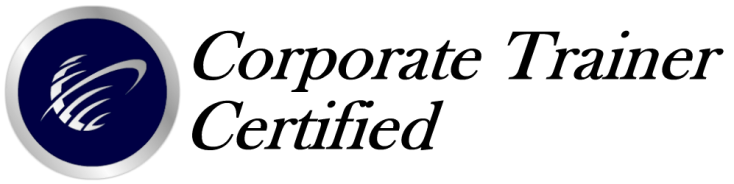 Areas of Expertise:
Performance EnhancementCorporate Career TrainingCompetency Based TrainingEvent HostingConflict ResolutionProduct DevelopmentMarket ResearchLife Coaching Oil & Gas ConferencesIntegrated MarketingAl Wahda School
Head of Training and Development2016 - Present
Key Activities Include:Training the Teachers in Stress Management, Change Management and Time ManagementThe module is designed to provide an in-depth understanding and steps of overcoming Stress with an interactive and activity based training sessions
Key Activities Include:Training the Teachers in Stress Management, Change Management and Time ManagementThe module is designed to provide an in-depth understanding and steps of overcoming Stress with an interactive and activity based training sessionsAeon Business Intelligence and Concepts Group
In-House Sales Trainer2015-2016
Key Activities Include:Overall development of the staff through technical in-house sales trainingsSpearhead trainings on Oil & Gas Process, along with Sales and Marketing techniques
Key Activities Include:Overall development of the staff through technical in-house sales trainingsSpearhead trainings on Oil & Gas Process, along with Sales and Marketing techniquesSigmoid Knowledge Development Consultancy
In-House Trainer | Operations Manager and On-site event host2014-20152014-2015
Key Activities Include:Overall development of the staff through general and technical in-house trainingsSpearheaded trainings on Oil & Gas Process, along with Sales and Marketing techniquesManaged Marketing and Operational tasks along with hosting events globallyDeveloped Conference technical program through research and guidance from committee
Key Activities Include:Overall development of the staff through general and technical in-house trainingsSpearheaded trainings on Oil & Gas Process, along with Sales and Marketing techniquesManaged Marketing and Operational tasks along with hosting events globallyDeveloped Conference technical program through research and guidance from committee
Key Activities Include:Overall development of the staff through general and technical in-house trainingsSpearheaded trainings on Oil & Gas Process, along with Sales and Marketing techniquesManaged Marketing and Operational tasks along with hosting events globallyDeveloped Conference technical program through research and guidance from committeeNando’s Restaurant (Abbotsford, British Columbia)
General Manager | Training Coordinator - Kamloops Nando’s Restaurant (Abbotsford, British Columbia)
General Manager | Training Coordinator - Kamloops 2009-2010Key Activities Include:Daily activities include all basic restaurant management duties from inventory check to property maintenanceLaunched multiple marketing campaigns to attract more customersTrainer of all the new managers and staff in Abbotsford and KamloopsKey Activities Include:Daily activities include all basic restaurant management duties from inventory check to property maintenanceLaunched multiple marketing campaigns to attract more customersTrainer of all the new managers and staff in Abbotsford and KamloopsKey Activities Include:Daily activities include all basic restaurant management duties from inventory check to property maintenanceLaunched multiple marketing campaigns to attract more customersTrainer of all the new managers and staff in Abbotsford and KamloopsPitt Meadows Cranberry Farm (Vancouver, Canada) | Sales Manager and Trainer2008Super 8 Motel (Kamloops, Canada) | Brand Executive2007Royal Inland Hospital (Kamloops, Canada) | Head of Volunteer Committee2006Advanced Canadian Entrepreneurship [ACE] (Kamloops, Canada) | Business Developer2005Wafi Mall (Encounter Zone) | Entertainment Floor Customer Service Executive2005E-vision (A subsidiary of Etisalat) | Sales Executive2004DOB: 21st May, 1986Nationality: IndianLanguages: English (Fluent), Urdu & HindiValid UAE Driving License with own vehicleCorporate Trainer Certified (CTCTM) | Management and Strategy Institute, U.S.A.Certified Trainer in Leadership Management | Master Class Management, U.S.A.Corporate Trainer Certified (CTCTM) | Management and Strategy Institute, U.S.A.Certified Trainer in Leadership Management | Master Class Management, U.S.A.